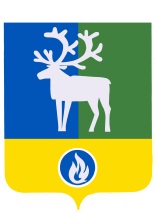 БЕЛОЯРСКИЙ РАЙОН                                   ХАНТЫ-МАНСИЙСКИЙ АВТОНОМНЫЙ ОКРУГ – ЮГРАДУМА БЕЛОЯРСКОГО РАЙОНА  РЕШЕНИЕот 18 июня 2015 года				                                                              № 572О внесении изменения в приложение к решению Думы Белоярского района Белоярского района от 23 декабря 2014 года № 507  Дума Белоярского района р е ш и л а:Внести в приложение «Местные нормативы градостроительного проектирования Белоярского района» к решению Думы Белоярского района от 23 декабря 2014 года № 507 «Об утверждении местных нормативов градостроительного проектирования Белоярского района» изменение, изложив абзац 5 подраздела 1 «Термины и определения» раздела II «Материалы по обоснованию расчетных показателей, содержащихся в основной части нормативов градостроительного проектирования Белоярского района» в следующей редакции:«Гражданская оборона - система мероприятий по подготовке к защите и по защите населения, материальных и культурных ценностей на территории Российской Федерации от опасностей, возникающих при ведении военных действий или вследствие этих действий, а также при возникновении чрезвычайных ситуаций природного и техногенного характера»Опубликовать настоящее решение в газете «Белоярские вести. Официальный выпуск».Настоящее решение вступает в силу после его официального опубликования.Председатель Думы Белоярского района                                                             С.И.БулычевГлава Белоярского района	  			                                                С.П.Маненков